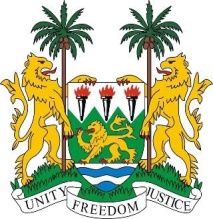 SIERRA LEONE25th Session of the UPRUNITED REPUBLIC OF TANZANIASTATEMENT BY SIERRA LEONE9 May 2016Mr President,Sierra Leone welcomes the high-level delegation of the United Republic of Tanzania to this 25th session and thanks them for their presentation.My delegation commends the government on establishing a National Human Rights Action Plan, the National Child Justice Reform Strategy (2013-2017), and the enactment of the Zanzibar HIV and AIDS Protection Act of 2013.Sierra Leone notes with interest that Tanzania’s national human rights institution has enjoyed an “A” status accreditation since 2006. Additionally, more than 50% of the recommendations of the last UPR, which enjoyed its support have been implemented.Sierra Leone notes that problems of persons living with albinism still persist and would encourage Tanzania to continue to work with local and international partners and to facilitate the work of the Independent Expert on Albinism. Recommendations:Ratify and accede to the CAT, ICRMW and ICPPED.Submit overdue reports to the Human Rights Committee and CRPD.Draw up and implement with external assistance, a comprehensive plan to address the problems faced by persons living with albinism, to include:Massive public awareness campaign;Free healthcare services, including preventative cancer treatment;Protection mechanisms;Investigation and prosecution of perpetrators of violence against them and Reparation to victims Raise the age of marriage for girls to 18.Finally, Sierra Leone wishes the Tanzania a successful UPR.Thank you, Mr President. 